CURRICULAM VITAE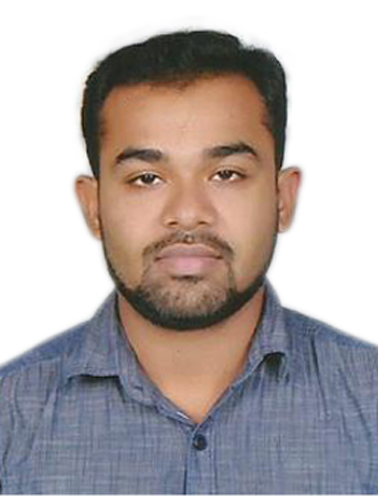 LIJUEmail: liju.381841@2freemail.com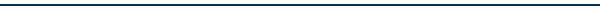 My Career OverviewI am a Safety professional with more than 4years of experience in oil & gas /Construction.Command to deal OHSAS 18001 OHSMS, ISO 14001 EMS, ISO 9001, OSHAD, and other standards.Seeking a challenging and responsible position in the areas of HSE where my professional knowledge and skills optimally utilizedEducational QualificationsGraduate in Electronics Engineering Additional Qualifications Diploma in Fire and industrial safety.Completed training course for NEBOSH International General Certificate(U.K).Completed training course for IOSH Managing Safety.HABC Level 2 International award in Risk Assessment.Authorized Gas Testing Training Course.Rigger Safety (Inspection of Rigger Equipment and Hand signals training course.Technical SkillsMS OfficeWork Experiences1. FromAugust 2013 to May 2015 – HSE OfficerOrganization   : Bharat Petroleum Corporation LimitedDepartment     : HSE2. From December 2015 to September – HSE OfficerOrganization   : HEISCO (Project of construction of flow line and associated works inWest Kuwait (KOC)   Department     :HSEAchievementsKOC CEO HSSE AWARD – 2016KOC C&MD’S HSE AWARD (Best contractor site office in West Kuwait)-2016Responsibilities:-Support the HSE Manager and team with planning, coordinating and implementing of effective HSE policies, guidelines and procedures to ensure that the department objectives are met.Assist with developing HSE plans that comply with Company policies and procedures as well as client requirements.Perform inspections of all work sites, warehouses, power plant carry out periodic inspections to ensure compliance with standards and identify non-compliance, unsafe practices and conditions.Generate documentation/records of inspections and consolidate these into the safety management database in order to ensure that accurate records are maintained for any future reference or benchmarking.As and when required, perform tests on equipment, tools and machinery and approve specifications in order to ensure compliance with safety standards.Partake in safety analyses and reviews in order to support the Project Manager – Health and Safety in identifying and preventing hazards that may lead to significant losses.
 As and when required by the Project Manager – Health and Safety, assist in the coordination with concerned parties to communicate relevant information.As and when required by the project Manager – Health and Safety, assist in the follow-up on investigations of all safety-related incidents including near-misses in order to identify root causes. Assist in the preparation and reporting of safety statistics in order to support the Project Manager – Health and Safety in submitting reports that meet policies and standards, and department requirements.Provide, or assist in the provision of appropriate safety training and awareness in order to maintain and increase readiness and competency of personnel to respond to any emergency or safety hazard.Ensure all worksites are HSE compliant with Company policies and safety standards. PersonalSkillsComprehensive problem solving abilities.Good verbal and written communication skills.To maintain and establish good working relationships during the performance of work.Willingness to learn, team facilitator & hard worker.Highly skilled in handling multiple tasks.PersonalDetailsDate of Birth	: 	16/05/1990Gender		: 	MaleNationality	: 	IndianLanguages	: 	English, Malayalam, Hindi, Tamil